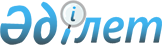 О внесении дополнений в постановление акимата Жамбылской области от 24 декабря 2018 года № 266 "Об определении территории для старательства по Жамбылской области"Постановление акимата Кордайского района Жамбылсокй области от 5 октября 2023 года № 184. Зарегистрировано Департаментом юстиции Жамбылской области от 11 октября 2023 года № 5096
      Акимат Жамбылской области ПОСТАНОВЛЯЕТ:
      1. Внести в постановление акимата Жамбылской области от 24 декабря 2018 года № 266 "Об определении территории для старательства по Жамбылской области" (зарегистрировано в Государственном реестре нормативных правовых актов за № 4067) следующие дополнения:
      Территории для старательства по Жамбылской области, определенные указанным постановлением, дополнить строками, порядковыми номерами 5, 6, 7 следующего содержания:
      "
      ".
      2. Коммунальному государственному учреждению "Управление природных ресурсов и регулирования природопользования акимата Жамбылской области" в установленном законодательством порядке обеспечить:
      1) государственную регистрацию настоящего постановления в органах юстиции; 
      2) размещение настоящего постановления на интернет-ресурсе акимата Жамбылской области.
      3. Контроль за исполнением настоящего постановления возложить на курирующего заместителя акима области.
      4. Настоящее постановление вводится в действие по истечении десяти календарных дней после дня его первого официального опубликования.
					© 2012. РГП на ПХВ «Институт законодательства и правовой информации Республики Казахстан» Министерства юстиции Республики Казахстан
				
5.
Участок 
№ 1 
1
1
72
52
31,31
44
57
07,90
1,22
Мойынкумский район
5.
Участок 
№ 1 
1
2
72
52
37,96
44
57
06,72
1,22
Мойынкумский район
5.
Участок 
№ 1 
1
3
72
52
37,05
44
57
04,19
1,22
Мойынкумский район
5.
Участок 
№ 1 
1
4
72
52
30,31
44
57
05,37
1,22
Мойынкумский район
6.
Участок 
№ 3
1
1
72
18
58,01
45
19
27,71
4,94
Мойынкумский район
6.
Участок 
№ 3
1
2
72
19
17,65
45
19
20,13
4,94
Мойынкумский район
6.
Участок 
№ 3
1
3
72
19
15,38
45
19
17,28
4,94
Мойынкумский район
6.
Участок 
№ 3
1
4
72
18
55,74
45
19
24,84
4,94
Мойынкумский район
7.
Участок 
№ 6
1
1
72
55
04,28
44
56
35,65
3,98
Мойынкумский район
7.
Участок 
№ 6
1
2
72
55
19,17
44
56
40,36
3,98
Мойынкумский район
7.
Участок 
№ 6
1
3
72
55
21,25
44
56
37,12
3,98
Мойынкумский район
7.
Участок 
№ 6
1
4
72
55
06,48
44
56
32,33
3,98
Мойынкумский район
      Аким Жамбылской области 

Е. Карашукеев
